Pre-K 3 Curriculum Outline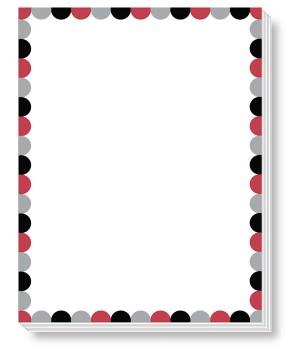 Week ofApril 20-24Theme- Earth Day-RecycleApril 27-May 1Theme-Nursery RhymesLanguageArtsStudents will learn about Earth Day and how to reduce-reuse and recycle things around the house.    Students will respond to the writing prompt:  “I can keep the earth clean by… Students will learn recycling songsStudents will learn nursery rhymes-rhyming words and sequencing-first-next-then                           Students will respond to the writing prompts:  “How would you fix Humpty Dumpty?” “Where do you think the kittens found their mittens?”MathStudents will use one to one correspondence to identify and count objects 1-20 Students will identify and order numbers 1-10 to create a number puzzle.Students will identify and complete the pattern Students will sequence the rhymeScienceStudents will identify and sort objects into two categoriesrecycle or garbageStudents will chart how often then do things around the house that help the planet Magic Milk experimentSee Science Button for Monday April 27                                     Dish soap + milk + food coloring cause a reactionMotor DevelopmentDaily outside time:            Gym Day-Friday Hidden  Treasure-Hide small toys or objects inside or outside.  Then have your child race to find the objects- prize for finding all objects may be a special snack or more outside free play timeGym Day-Friday Fill the bucket game:  Ge 2 containers-place them a distance apart- get small objects to transfer from one bucket to the next- use a large or smaller spoon                         Daily outside time-weather permittingReligionStudents will make a new life banner! Alleluia!Seeds: How do we recognize Jesus-“In the good deeds we do for others and others do for us” Talk about what a good deed is..  It gives you a warm fuzzy